Príloha č. 6 k Výzve na predkladanie ponúkNávrh Zmluvy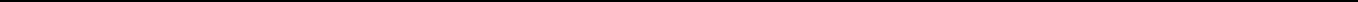 ZMLUVA O POSKYTOVANÍ SLUŽIEB uzavretá podľa § 269 ods. 2 zákona č. 513/1991 Zb. Obchodný zákonník v platnom znení(ďalej len „zmluva“)Článok I.Zmluvné stranyIdentifikácia objednávateľa(ďalej len „objednávateľ“)aIdentifikácia poskytovateľa(ďalej len „poskytovateľ“)Článok II.Predmet zmluvyPredmetom zmluvy je poskytnutie externých služieb „Poradenské služby spojené s externou podporou pri finančnom riadení projektu (niCE-life)“, konkrétne sa jedná o poradenské a konzultačné služby spojené s externou podporou pri finančnom riadení projektu s názvom „Vytvorenie integrovaného konceptu umožňujúceho nasadenie inovatívnych technológii a služieb pre nezávislý život seniorov vyžadujúcich zvláštnu opateru – niCE-life, financovaného z Programu Interreg spolupráce Stredná Európa (ďalej len „projekt“ alebo „projekt niCE-life“ alebo „niCE-life“).Úlohou poskytovateľa bude poskytovať služby v súlade s Opisom predmetu zákazky ako aj v súlade s touto zmluvou  pre objednávateľa ako vedúceho partnera projektu niCE-life pri realizácii koordinačných aktivít súvisiacich s finančným riadením a implementáciou uvedeného projektu vrátane vylepšenia monitorovacích nástrojov, finančnej kontrole reportov, podpore pri revízii projektu a  aktivitách súvisiacich s ukončením projektu z finančného hľadiska. Za koordináciu a implementáciu projektu niCE-life nesie plnú zodpovednosť objednávateľ. Poskytovateľ bude aktivity a výstupy  realizovať v anglickom jazyku. Poskytovateľ bude spolupracovať s medzinárodným konzorciom 10 partnerov zo 6 krajín, s ktorými bude konzultovať a navrhovať riešenia. Poskytovateľ bude realizovať súhrn úloh nevyhnutných pre vypracovanie čiastkových výstupov projektu nevyhnutných pre realizáciu finančného riadenia a finančnej kontroly projektu, ktoré zahŕňajú nasledovné činnosti: Analýza a aktualizácia monitorovacích nástrojov pre  finančnéh výkazníctvo projektu (reportingu)Poskytovateľ vykoná analýzu existujúcich monitorovacích nástrojov (šablón) používaných partnermi projektu, ktoré poskytujú prehľad o finančnom výkazníctve. Šablóna pre monitorovanie rozpočtu projektu pre potreby projektových partnerov, ako aj kumulatívna šablóna pre účely vedúceho partnera, poskytujú informácie o finančnej výkonnosti na úrovni príslušného projektového partnera, resp. celého projektu. Úlohou poskytovateľa bude navrhnúť riešenie na aktualizovanie/ vylepšenie štruktúry a funkčnosti uvedeného monitorovacieho nástroja. Finančná kontrola tematických reportov projektových partnerov a konsolidovaných reportov (joint progress report) a záverečnej správy (final report)Úlohou poskytovateľa bude podporovať objednávateľa ako vedúceho partnera projektu niCE-life  pri posudzovaní a finančnej kontrole priebežných a zaslaných reportov zapojených projektových partnerov, vrátane reportu vedúceho partnera (tzv. partner reports) v elektronickom monitorovacom systéme programu (eMS), ktoré sú základom pre vypracovanie konsolidovaných 6-mesačných reportov (joint progress reports) vedúcim partnerom. V prípade potreby poskytovateľ pripraví pre objednávateľa pripomienky k pripravovaným reportom s požiadavkou na prepracovanie ich finančných náležitostí, prípadne vysvetlenie nejasností. Poskytovateľ bude pravidelne zaisťovať finančné pripomienky k obsahu a prílohám konsolidovaných reportov. Finančná kontrola reportov partnerov a objednávateľa ako vedúceho partnera predložených každých 6-mesiacov bude prebiehať tak, že poskytovateľ:  Skontroluje, či výdavky projektových partnerov a vedúceho partner boli overené (certifikované) národnými kontrolnými orgánmi prostredníctvom preverenia „certifikátov výdavkov“ (spolu s kontrolnými reportami a „checklistami“) pokrývajúcich celkovú sumu požadovanú v konsolidovanom projektovom reporte (joint progress report)Zaistí, že všetky certifikované výdavky partnerov vykazované v príslušnom konsolidovanom reporte sú v súlade s aktivitami zadefinovanými v schválenej verzii projektu niCE-life (tzn. vykoná kontrolu oprávnenosti realizovaných nákladov podľa schváleného projektu) a v súlade s ustanoveniami v Zmluvy o financovaní projektu (subsidy contract).   Finančná kontrola konsolidovaných reportov (joint progress reports) bude zahŕňať nasledujúce sekcie:  Finančné vysvetlivkyCertifikáty výdavkov (časť C)Finančné tabuľky konsolidovaného reportu (časť D)Kontrolné dokumenty, kontrolný „checklist“ vedúceho partnera a žiadosť o platbu vedúceho partnera (časť E)Podpora pri príprave záverečnej správy projektu a procese finančného ukončenia projektuNa konci implementácie projektu bude úlohou poskytovateľa participovať pri príprave záverečnej správy projektu (Final report), vrátane konsolidácie finančných vstupov od jednotlivých partnerov na základe ich konzultácie s objednávateľom ako vedúcim partnerom projektu. Poskytovateľ bude zároveň podporovať objednávateľa pri aktivitách súvisiacich s finančným ukončením projektu (project closure), vrátane hĺbkovej kontroly finančných  dokumentov, ktoré môžu byť predmetom auditu zo strany Riadiaceho orgánu, resp. príslušných kontrolných orgánov na národnej a európskej úrovni, vykonávajúcich projektový audit. Príprava finančných podkladov pre vypracovanie tzv.“fact sheetu” pre projektovú revíziu v polčase trvania projektuNa základe šablóny programu Stredná Európy poskytovateľ pripraví podklady (mid-term review fact sheet) pre strednodobú kontrolu projektu vykonanú zástupcami programu v mesiaci 21 trvania projektu. Pripravený „fact sheet“ poskytne komplexný prehľad o aktuálnom stave implementácie projektu od jeho začiatku, vrátane tematického súhrnu o realizovaných aktivitách a plnení cieľov stanovených v projekte v súlade s časovým a finančným plánom. Dokument zároveň poskytne realistickú projekciu plánu plnenia tematických a finančných cieľov do konca trvania projektu a vyhodnotí prípadné riziká pri ich napĺňaní. 2.6   Poskytovateľ sa zaväzuje poskytovať služby s nasledovným termínom plnenia:Objednávateľ si vyhradzuje právo primerane upraviť termín poskytovania služby v závislosti od stavu realizácie projektu.Článok III.Cena, , platobné a dodacie podmienkyCena predmetu zmluvy je ..................................... EUR bez DPH (slovom:.............................), resp. ..................................... EUR s DPH. Celková cena je určená na základe  predloženej ponuky poskytovateľa v rámci procesu verejného obstarávania. Celková cena predstavuje súhrn cien za poskytnuté služby uvedených v prílohe č. 2 tejto zmluvy „Rozpočet - Návrh na plnenie kritérií“ , pričom ceny jednotlivých položiek Rozpočtu sú záväzné.Cena za predmet zmluvy je stanovená v súlade so zákonom č. 18/1996 Z. z. o cenách v znení neskorších predpisov. Celková cena zahŕňa všetky náklady poskytovateľa, ktoré poskytovateľovi vznikli pri plnení tejto zmluvy alebo v súvislosti s ňou.Cena za predmet zmluvy bude zo strany objednávateľa financovaná z vlastných zdrojov a z prostriedkov Programu Interreg Stredná Európa.Poskytovateľ je oprávnený objednávateľovi fakturovať a objednávateľ sa zaväzuje poskytovateľovi zaplatiť cenu podľa tohto článku za riadne a včas poskytnuté a protokolárne odovzdané služby, ktoré sú predmetom tejto zmluvy. Fakturácia bude realizovaná v dvojmesačných intervaloch od podpisu zmluvy. Poskytovateľ sa zaväzuje, že bude počas platnosti zmluvy poskytovať služby, ktoré sú predmetom tejto zmluvy a ktoré majú byť podľa tejto zmluvy poskytované priebežne počas platnosti zmluvy, tak, aby bol splnený účel tejto zmluvy.Splatnosť každej faktúry za plnenia podľa tejto zmluvy je 30 dní od jej doručenia objednávateľovi.Faktúry musia obsahovať všetky údaje vyžadované právnymi predpismi, najmä ustanovením § 74 zákona č. 222/2004 Z. z. o dani z pridanej hodnoty, v znení neskorších predpisov. Ak faktúra nebude obsahovať stanovené náležitosti alebo v nej nebudú správne uvedené požadované údaje, je objednávateľ oprávnený vrátiť ju poskytovateľovi s uvedením chýbajúcich náležitostí alebo nesprávnych údajov v lehote piatich (5) pracovných dní odo dňa, kedy mu bola faktúra doručená, pričom v takom prípade lehota splatnosti pôvodnej faktúry prestáva plynúť. Doručením opravenej (správnej) faktúry objednávateľovi začne znovu plynúť nová tridsať (30) dňová lehota splatnosti faktúry.Okrem zákonných náležitostí, údajov a súčasti faktúry uvedených v tejto zmluve faktúra musí obsahovať aj nasledovné náležitosti:označenie „Podpora finančného riadenia projektu niCE-life (kód projektu: CE1581)“,číslo faktúry,špecifikáciu platby,obchodné meno, adresa sídla objednávateľa a jeho identifikačné číslo pre daň,obchodné meno, adresa sídla poskytovateľa a jeho identifikačné číslo pre daň,Číslo a názov zmluvy,Názov a adresa banky poskytovateľa (vrátane kódu SWIFT),Číslo účtu poskytovateľa (v tvare IBAN),Dátum vyhotovenia faktúry,Lehota splatnosti faktúry,Dátum dodania tovaru alebo služby,Náležitosti pre účely DPH,Pečiatka a podpis oprávnenej osoby poskytovateľa.Prílohou každej faktúry bude aj protokol o protokolárnom odovzdaní služby podpísaný obidvoma zmluvnými stranami.Cena podľa tejto zmluvy sa platí bankovým prevodom na účet poskytovateľa uvedený v záhlaví tejto zmluvy alebo riadne oznámený v súlade s touto zmluvou. Poskytovateľ písomne oznámi objednávateľovi bezodkladne akúkoľvek zmenu údajov týkajúcich sa bankového účtu poskytovateľa, na ktorý má objednávateľ posielať platby podľa zmluvy. Cena alebo jej časť sa považuje za zaplatenú dňom, kedy bola odpísaná z účtu objednávateľa.Ak poskytovateľ je platiteľom dane z pridanej hodnoty za služby poskytnuté podľa tejto zmluvy podľa príslušných právnych predpisov, k všetkým cenám podľa tejto zmluvy sa pripočíta daň z pridanej hodnoty v zákonnej výške.V prípade, že budú čiastkové plnenia predmetu zákazky financované zo zdrojov programu, bude lehota splatnosti faktúry za tieto čiastkové plnenia na základe výslovného súhlasu zmluvných strán 30 dní odo dňa doručenia daňového dokladu, nakoľko je objednávateľ povinný pred úhradou predložiť doklady na administratívnu kontrolu.Ak je objednávateľ v omeškaní so zaplatením faktúry, poskytovateľ je oprávnený účtovať objednávateľovi úroky z omeškania platieb vo výške 0,05% z dlžnej sumy vrátane DPH.Článok IV.Práva a povinnosti zmluvných stránSlužby, ktoré sú predmetom tejto zmluvy, poskytovateľ poskytne prostredníctvom odborne spôsobilých kľúčových senior odborníkov, ktorí budú garantmi kvality realizovaných činností a výstupov pracovných tímov na strane poskytovateľa.Pri realizácií služieb bude poskytovateľ primárne vychádzať z údajov a informácií poskytnutých objednávateľom. Tieto budú poskytovateľovi poskytnuté vo forme dokumentov objednávateľa a prostredníctvom zápisov z rozhovorov so zodpovednými pracovníkmi objednávateľa a pracovníkmi poskytovateľa.Zmluvné strany sa dohodli, že akékoľvek oznámenia druhej zmluvnej strane budú doručené na adresy uvedené v tejto zmluve objednávateľ a poskytovateľ sa zaväzujú bezodkladne oznámiť druhej zmluvnej strane akúkoľvek zmenu svojich kontaktných údajov. Zmluvná strana, ktorá poruší túto povinnosť zodpovedá za škodu, ktorá vznikla druhej zmluvnej strane v súvislosti s týmto porušením.Objednávateľ je oprávnený oznámiť písomne poskytovateľovi pozastavenie realizácie zmluvy alebo akejkoľvek jej časti na takú dobu a takým spôsobom, ktorý považuje za potrebný. V takomto prípade objednávateľ oznámi predpokladanú dobu pozastavenia realizácie zmluvy a ukončenie pozastavenia realizácie zmluvy. Pri pozastavení realizácie zmluvy sa lehoty poskytovateľa na plnenie predlžujú o čas pozastaveného plnenia.Poskytovateľ nie je oprávnený bez predchádzajúceho písomného súhlasu objednávateľa postúpiť akékoľvek svoje práva z tejto zmluvy na tretiu osobu.Objednávateľ poskytne na požiadanie poskytovateľovi všetky informácie, ktoré má k dispozícii a sú potrebné na realizáciu plnení podľa tejto zmluvy.Do troch dní od nadobudnutia účinnosti zmluvy oznámi objednávateľ poskytovateľovi mená a kontaktné údaje projektového manažéra objednávateľa a ďalších zodpovedných osôb pre jednotlivé časti predmetu tejto zmluvy. Objednávateľ sa zaväzuje bezodkladne oznámiť poskytovateľovi aj akúkoľvek zmenu týkajúcu sa projektového manažéra objednávateľa alebo určených zodpovedných osôb.Poskytovateľ je povinný pri plnení tejto zmluvy postupovať na vysokej profesionálnej úrovni, so všetkou odbornou starostlivosťou, ktorú možno od poskytovateľa požadovať. Poskytovateľ sa zaväzuje dodržiavať pri plnení tejto zmluvy všetky všeobecne záväzné právne predpisy a povinnosti uvedené v tejto zmluve.Poskytovateľ je povinný plniť riadne a včas svoje povinnosti podľa zmluvy a dodržiavať pokyny objednávateľa. Poskytovateľ je povinný upozorniť objednávateľa bez zbytočného odkladu na nevhodnú povahu pokynu alebo na ich rozpor s ustanoveniami zmluvy a/alebo ustanoveniami všeobecne záväzných právnych predpisov. Ak nevhodný alebo so zmluvou a/alebo všeobecne záväznými právnymi predpismi rozporný pokyn prekáža v riadnom plnení zmluvy, je poskytovateľ povinný jeho splnenie v nevyhnutnom rozsahu prerušiť do doby zmeny predmetného pokynu, to neplatí ak objednávateľ trvá na plnení zmluvy podľa daného pokynu. O dobu, po ktorú bolo potrebné zmluvu prerušiť, sa predlžuje lehota určená na jej plnenie.Poskytovateľ, ktorý splnil povinnosť, nezodpovedá za nemožnosť splnenia zmluvy, alebo za vady poskytnutého plnenia spôsobené nevhodnými pokynmi,  objednávateľa ak na nich pri plnení zmluvy písomne trval napriek upozorneniu zo strany poskytovateľa, pričom je povinný minimalizovať a odvrátiť možné nedostatky alebo škodu, ktorá hrozí alebo nastala.Poskytovateľ, ktorý nesplnil povinnosť uvedenú v bode 4.9 tohto článku zodpovedá za vady plnenia zmluvy spôsobené nevhodnými alebo so zmluvou a/alebo všeobecne záväznými právnymi predpismi rozpornými pokynmi.Poskytovateľ zaobchádza so všetkými vecami a informáciami, ktoré obdrží v súvislosti s plnením tejto zmluvy, ako s dôvernými a bez predchádzajúceho písomného súhlasu objednávateľa nesmie takéto veci alebo informácie sprístupniť tretej osobe. Táto povinnosť poskytovateľa trvá aj po ukončení zmluvy. Poskytovateľ zabezpečí, aby touto povinnosťou boli viazaní aj jeho zamestnanci a všetci, ktorí sa budú podieľať na plnení predmetu zmluvy.Poskytovateľ je povinný pri plnení tejto zmluvy dodržiavať zásady poctivého obchodného styku.Poskytovateľ je povinný zdržať sa pri plnení zmluvy akéhokoľvek konania, ktoré by mohlo v dôsledku konfliktu záujmov spochybniť nestrannosť a základný cieľ zmluvy. Konflikt záujmov podľa predchádzajúcej vety, ako uprednostnenie osobného záujmu poskytovateľa pred záujmom na riadnom plnení zmluvy, môže vzniknúť najmä v dôsledku ekonomických záujmov, politických alebo národnostných preferencií, rodinných vzťahov, alebo vzťahov s blízkymi osobami alebo iného spojenia, resp. spoločných záujmov. Poskytovateľ sa zaväzuje bezodkladne písomne oznámiť objednávateľovi vznik konfliktu záujmov a vykonať kroky na odstránenie akejkoľvek skutočnosti, ktorá by mohla byť považovaná za konflikt záujmov, určenej zodpovednej osoby objednávateľa alebo osobe, ktorú splnomocní objednávateľ, poskytne poskytovateľ na požiadanie akékoľvek informácie týkajúce sa plnenia zmluvy. Poskytovateľ uchováva úplné a presné systematické záznamy, evidenciu a výkazy týkajúce sa predmetu plnenia zmluvy v takej forme a jednotlivo, aby bolo dostatočne preukázané, že akékoľvek náklady súvisiace s plnením zmluvy, ktoré poskytovateľ uvedie vo svojej faktúre, boli skutočne vynaložené na plnenie zmluvy.Ak sa na poskytovateľa vzťahuje povinnosť zapisovať sa do registra partnerov verejného sektora podľa zákona o registri partnerov verejného sektora, potom je poskytovateľ povinný dodržať túto povinnosť po celú dobu trvania tejto zmluvy. V prípade porušenia povinnosti poskytovateľa podľa predchádzajúcej vety, má objednávateľ nárok na zmluvnú pokutu vo výške 1 000,00 Eur za každý aj začatý deň porušenia.Článok V.Zodpovednosť za vadyPlnenie, ktoré je predmetom tejto zmluvy, má vady, ak je realizované v rozpore s touto zmluvou a jej prílohami.Ak plnenie, ktoré je predmetom tejto zmluvy, má vady, ktoré boli zistené po jeho splnení, je poskytovateľ povinný vady bezplatne odstrániť, a to do pätnásť (15) dní odo dňa ich oznámenia poskytovateľovi. Objednávateľ je povinný oznámiť poskytovateľovi vadu doporučeným listom, faxom, elektronickou poštou alebo iným preukázateľným spôsobom.Poskytovateľ poskytne na plnenie, ktoré je predmetom tejto zmluvy, záruku v trvaní dvadsaťštyri (24) mesiacov, odo dňa poskytnutia služby alebo jej výstupu, t. j. odo dňa podpisu akceptačného protokolu k poskytnutej službe alebo jej výstupu. V záruke je poskytovateľ povinný bezplatne a na vlastné náklady odstrániť vady poskytnutého plnenia (služieb alebo ich výstupov) v lehote uvedenej v bode 4.2. tohto článku.Žiadna zo zmluvných strán nezodpovedá za porušenie zmluvy, ak je nesplnenie jej zmluvných povinností spôsobené okolnosťami vylučujúcimi zodpovednosť.Za okolnosti vylučujúce zodpovednosť sa považuje prekážka, ktorá nastala nezávisle od vôle povinnej zmluvnej strany a bráni jej v splnení jej povinnosti, ak nemožno rozumne predpokladať, že by povinná zmluvná strana túto prekážku, alebo jej následky odvrátila alebo prekonala, a že by v čase vzniku záväzku túto prekážku predvídala. Zodpovednosť nevylučuje prekážka, ktorá vznikla až v čase, keď povinná Zmluvná strana bola v omeškaní s plnením svojej povinnosti, alebo vznikla z jej hospodárskych pomerov.Zmluvné strany majú povinnosť sa vzájomne informovať o vzniku okolnosti podľa bodu 5.5. tohto článku.Poskytovateľ sa zaväzuje nahradiť objednávateľovi všetku škodu, ktorú spôsobil pri plnení tejto zmluvy.Ak je poskytovateľ v omeškaní s plnením podľa časového plánu riadenia projektu, je objednávateľ oprávnený požadovať za každý deň omeškania zmluvnú pokutu vo výške 1 % z ceny plnenia s DPH, s ktorým je poskytovateľ v omeškaní.Článok VI.Ukončenie zmluvného vzťahuTáto zmluva môže byť ukončená dohodou zmluvných strán, písomným odstúpením zmluvných strán od zmluvy  a výpoveďou objednávateľa  podľa tejto zmluvy.Poskytovateľ súhlasí s tým, že objednávateľ v prípade ukončenia tejto zmluvy môže dokončiť predmet zmluvy uvedený v článku II. tejto zmluvy sám, alebo prostredníctvom tretej osoby, pričom môžu byť objednávateľom alebo treťou osobou použité poskytovateľom poskytnuté plnenia a ich výstupy.Poskytovateľ je oprávnený odstúpiť od tejto zmluvy, ak objednávateľ bude napriek písomnému upozorneniu poskytovateľa v omeškaní s úhradou faktúry o viac ako 90 dní.Objednávateľ je oprávnený odstúpiť od tejto zmluvy, ak si poskytovateľ nesplní povinnosti vyplývajúce z bodov 4.14. a 4.15 článku IV. tejto zmluvy.Objednávateľ má ďalej právo od zmluvy odstúpiť v prípade, ak je to stanovené zmluvou alebo poskytovateľ podstatne porušil svoju povinnosť podľa zmluvy alebo ak je podľa posúdenia objednávateľa zjavné, že poskytovateľ nebude schopný riadne splniť všetky svoje povinnosti zo zmluvy. Podstatným porušením zmluvy je najmä:- omeškanie s plnením podľa tejto zmluvy o viac ako 15 dní,- neodstránenie vád plnenia podľa tejto zmluvy,- porušenie akejkoľvek povinnosti poskytovateľa, ktorá mala za následok nesplnenie predmetu zmluvy alebo ohrozenie splnenia predmetu zmluvy,- ak poskytovateľ poruší ustanovenie bodu 4.8 čl. IV tejto zmluvy,Účinnosť odstúpenia nastáva dňom doručenia oznámenia o odstúpení od zmluvy poskytovateľovi.Objednávateľ môže ukončiť tento zmluvný vzťah písomnou výpoveďou, a to aj bez uvedenia dôvodu, s dvojmesačnou výpovednou lehotou. Dvojmesačná výpovedná lehota začína plynúť prvým dňom mesiaca nasledujúceho po mesiaci, v ktorom bola výpoveď doručená poskytovateľovi.Objednávateľ po vypovedaní zmluvy alebo odstúpení od zmluvy, ku dňu vypovedania zmluvy alebo odstúpenia od zmluvy potvrdí cenu všetkých poskytovateľom riadne vykonaných plnení zo zmluvy. Poskytovateľ je v tomto prípade povinný poskytnúť objednávateľovi maximálnu možnú súčinnosť, najmä predložiť objednávateľovi všetky podklady slúžiace na vyúčtovanie poskytnutých plnení.Objednávateľ nie je povinný uhradiť poskytovateľovi v prípade výpovede zmluvy alebo odstúpenia od zmluvy akékoľvek platby (ani čiastkové) za plnenia, ktoré neboli ku dňu skončenia zmluvy riadne ukončené a odovzdané podľa tejto zmluvy.Všetky oznámenia medzi zmluvnými stranami, ktoré sa vzťahujú k tejto zmluve, musia byť v písomnej podobe a druhej strane doručené buď osobne, alebo doporučeným listom či inou formou registrovaného poštového styku na adresu uvedenú na titulnej stránke tejto zmluvy, ak nie je stanovené alebo medzi zmluvnými stranami dohodnuté inak ďalšími ustanoveniami tejto zmluvy. Účinky doručenia výpovede, odstúpenia od Zmluvy alebo iného dokumentu nastávajú tiež dňom vrátenia nedoručenej zásielky odosielateľovi alebo dňom odmietnutia prijatia zásielky obsahujúcej výpoveď, odstúpenie od zmluvy alebo iný dokument adresátovi.Odstúpením od zmluvy zanikajú všetky práva a povinnosti zmluvných strán vyplývajúce z tejto zmluvy od momentu odstúpenia, okrem nárokov na náhradu škody, nárokov na zmluvné a zákonné sankcie a zodpovednosti za vady plnení, ktoré boli do odstúpenia od zmluvy zrealizované. V prípade, ak poskytovateľ  porušil svoju zmluvnú povinnosť uvedenú v bode 2.6 čl. II tejto a bude v omeškaní s plnením o viac ako 15 dní  zmluvu podľa bodu 7. tohto článku, objednávateľ má právo na zmluvnú pokutu vo výške 20 % z celej ceny s DPH aktivity uvedenej v položke v prílohe č. 2 „Rozpočet“, v rámci ktorej došlo k podstatnému porušeniu zmluvy.Poskytovateľ sa zaväzuje zmluvné pokuty v zmysle zmluvy uhradiť objednávateľovi v lehote do 30 dní odo dňa doručenia písomnej výzvy na jej úhradu. Zmluvné pokuty v zmysle tejto zmluvy je objednávateľ oprávnený uložiť poskytovateľovi opakovane. Zaplatením zmluvnej pokuty sa poskytovateľ nezbavuje povinnosti, ktorá bola zabezpečená zmluvnou pokutou. Objednávateľ má popri zmluvnej pokute nárok na náhradu škody v plnej výške, spôsobenej porušením povinnosti poskytovateľa, na ktorú sa vzťahuje zmluvná pokuta, pričom zmluvná pokuta sa nezapočítava na náhradu škody.Objednávateľ je oprávnený požadovať od poskytovateľa aj náhradu škody spôsobenú porušením ktorejkoľvek z jeho povinností uvedenej v tejto zmluve alebo vyplývajúcej zo všeobecne záväzných právnych predpisov.Článok VII.Záverečné ustanoveniaTáto zmluva nadobúda platnosť dňom jej podpísania oboma zmluvnými stranami. Táto zmluva nadobúda účinnosť deň po jej zverejnení na webovom sídle objednávateľa. Poskytovateľ berie na vedomie, že zmluva je povinne zverejňovanou zmluvou.Táto zmluva sa uzatvára na dobu určitú a to do 30. 8. 2022 (zmena vyhradená).Objednávateľ si vyhradzuje právo odstúpiť od zmluvy s poskytovateľom bez akýchkoľvek sankcií v prípade, že hlavné aktivity projektu, ktorých sa týka predmet zmluvy, nebude možné začať realizovať, resp. v nich pokračovať z dôvodu objektívnych príčin (napr. zrušenie, resp. vypovedanie zmluvy o poskytnutí finančného príspevku, na ktorú je naviazané poskytnutie finančného príspevku, z ktorej bude financované poskytnutie služieb v zmysle zmluvy alebo neschválenie postupu verejného obstarávania zo strany Riadiaceho orgánu, resp. Národného kontrolóra). Tým pádom plnenie zákazky môže nastať až po vykonaní AFK (administratívnej finančnej kontroly výdavkov) VO a obdržaní kladného stanoviska k oprávnenosti výdavkov súvisiacich s VO zo strany Národného kontrolného orgánu - Úradu vlády Slovenskej republiky. V prípade negatívneho stanoviska z AFK VO bude VO zrušené a verejný obstarávateľ ako prijímateľ môže na základe tohto aktu odstúpiť od podpísanej zmluvy.).Neoddeliteľnú súčasť tejto zmluvy tvoria tieto prílohy:Opis predmetu zákazky vrátane časového plánu a harmonogramu realizácie projektu,Rozpočet - Návrh na plnenie kritérií,Táto zmluva je vyhotovená v 5 vyhotoveniach, z ktorých tri vyhotovenia obdrží objednávateľ a dve vyhotovenia poskytovateľ.Zmeny a doplnky tejto zmluvy môžu byť vykonané len písomne, formou písomného a očíslovaného dodatku k zmluve podpísaného oprávnenými zástupcami oboch zmluvných strán.Pokiaľ by sa ktorékoľvek ustanovenie tejto zmluvy stalo neplatným, nespôsobuje to neplatnosť tejto zmluvy ako celku.Rozhodným právom pre všetky právne vzťahy súvisiace s touto zmluvou je právo platné v Slovenskej republike. Práva a povinnosti, ktoré vznikli na základe tejto zmluvy, alebo v súvislosti s touto zmluvou sa riadia zákonom č. 513/1991 Zb. Obchodný zákonník, pokiaľ nie je v tejto zmluve dohodnuté inak.Túto zmluvu uzatvorili zmluvné strany slobodne, vážne bez skutkového alebo právneho omylu a na znak súhlasu ju vlastnoručne podpísali.Miesto a dátum podpisu:  					Miesto a dátum podpisu:  ....................................................				....................................................Za objednávateľa:						Za poskytovateľa:Príloha č. 1 k Zmluve: OPIS PREDMETU ZÁKAZKYÚlohou externého poskytovateľa služieb (ďalej „externý expert“) bude podporovať Mestskú časť Bratislava-Petržalka (ďalej „MČ Petržalka“) - vedúceho partnera medzinárodného projektu s názvom „Vytvorenie integrovaného konceptu umožňujúceho nasadenie inovatívnych technológií a služieb pre nezávislý život seniorov vyžadujúcich zvláštnu opateru (akronym projektu: niCE-life, kód projektu: CE1581) financovaného z Programu Interreg Stredná Európa pri realizácii koordinačných aktivít súvisiacich s finančným riadením a implementáciou uvedeného projektu vrátane vylepšenia monitorovacích nástrojov, finančnej kontrole reportov, podpore pri finančnej revízii projektu a  aktivitách súvisiacich s ukončením projektu z finančnej stránky, ktorý bude exkluzívne koordinovaný a implementovaný MČ Petržalka. Aktivity a výstupy externého poskytovateľa služieb budú realizované v anglickom jazyku, pričom pre účely realizácie popísaných služieb musí byť poskytovateľ odborne spôsobilý. Detailný opis a požiadavky týkajúce sa predmetu zákazky „Poradenské služby spojené s externou podporou pri finančnom riadení projektu (niCE-life)“ sú nasledovné:Termín realizácie/plnenia predmetu zákazky:Cca 23 mesiacov, predbežne do 09/2022(verejný obstarávateľ si vyhradzuje právo zmeny)Časový plán poskytovania služiebVerejný obstarávateľ si vyhradzuje právo primerane upraviť termín poskytovania služby v závislosti od stavu realizácie projektu.Harmonogram realizácie projektuPríloha č. 2 k Zmluve: Rozpočet - Návrh na plnenie kritérií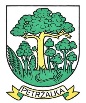 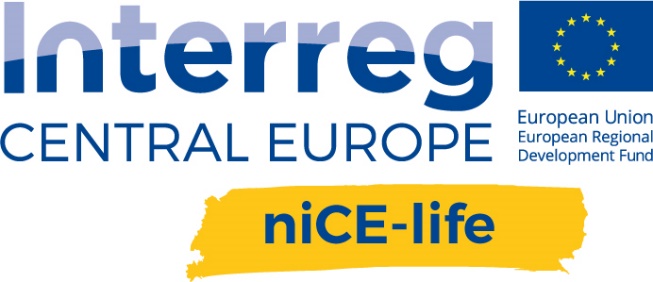 Objednávateľ:Mestská časť Bratislava-PetržalkaSídlo:Kutlíkova 17, 852 12 BratislavaIČO:00603201DIČ:2020936643IČ DPH:SK2020936643Štatutárny orgán:Ing. Ján Hrčka, starostaBankové spojenie:doplniťČíslo účtu (IBAN):doplniťKONTAKTNÁ OSOBA:  doplniťMOBIL:doplniťE-MAIL:doplniťPoskytovateľ:doplniťSídlo:doplniťRegistrácia:doplniťIČO:doplniťDIČ:doplniťIČ DPH:doplniťŠtatutárny orgán:doplniťBankové spojenie:doplniťČíslo účtu (IBAN):doplniťKONTAKTNÁ OSOBA:  doplniťMOBIL:doplniťE-MAIL:doplniťOznačenie čiastkovej úlohyTermín plnenia1.  Analýza a aktualizácia monitorovacích nástrojov pre finančné výkazníctvo projektu (reporting)najneskôr do 2 mesiacov odo dňa nadobudnutia účinnosti zmluvy 2.  Finančná kontrola tematických reportov projektových partnerov a konsolidovaných reportov (joint progress report) a záverečnej správy (final report)každých 6 mesiacov odo dňa nadobudnutia účinnosti zmluvy, resp. v súlade s harmonogramom realizácie projektu3.  Podpora pri príprave záverečnej správy projektu a procese finančného ukončenia projektunajneskôr do 24. mesiaca odo dňa nadobudnutia účinnosti zmluvy (09/2022)4.  Príprava finančných podkladov pre vypracovanie tzv. (“fact sheet”) pre projektovú revíziu v polčase trvania projektunajneskôr do 6. mesiaca odo dňa nadobudnutia účinnosti zmluvy (03/2021).......................................................Ing. Ján Hrčka, starosta.......................................................Čiastková úloha:1. Analýza a aktualizácia monitorovacích nástrojov pre finančné výkazníctvo projektu (reportingu)Popis:Externý expert vykoná analýzu existujúcich monitorovacích nástrojov (šablón) používaných partnermi projektu, ktoré poskytujú prehľad o finančnom výkazníctve. Šablóna pre monitorovanie rozpočtu projektu pre potreby projektových partnerov, ako aj kumulatívna šablóna pre účely vedúceho partnera, poskytujú informácie o finančnej výkonnosti na úrovni príslušného projektového partnera, resp. celého projektu. Úlohou externého experta bude navrhnúť riešenie na aktualizovanie/ vylepšenie štruktúry a funkčnosti uvedeného monitorovacieho nástroja pre finančné riadenie implementácie projektu. Termín plnenia:najneskôr do 2 mesiacov odo dňa nadobudnutia účinnosti zmluvyČiastková úloha:2. Finančná kontrola tematických reportov projektových partnerov a konsolidovaných reportov (joint progress report) a záverečnej správy (final report)Popis:Úlohou externého experta bude podporovať vedúceho partnera projektu (MČ Petržalka) pri posudzovaní a finančnej kontrole priebežných a zaslaných reportov zapojených projektových partnerov, vrátane reportu vedúceho partnera (tzv. partner reports) v elektronickom monitorovacom systéme programu (eMS), ktoré sú základom pre vypracovanie konsolidovaných 6-mesačných reportov (joint progress reports) vedúcim partnerom. V prípade potreby externý expert pripraví pre vedúceho partnera pripomienky k pripravovaným reportom s požiadavkou na prepracovanie ich finančných náležitostí, prípadne vysvetlenie nejasností. Externý expert bude pravidelne zaisťovať finančné pripomienky k obsahu a prílohám konsolidovaných reportov. Finančná kontrola reportov partnerov a vedúceho partnera predložených každých 6-mesiacov bude prebiehať tak, že externý expert:  Skontroluje, či výdavky projektových partnerov a vedúceho partner boli overené (certifikované) národnými kontrolnými orgánmi prostredníctvom preverenia „certifikátov výdavkov“ (spolu s kontrolnými reportami a „checklistami“) pokrývajúcich celkovú sumu požadovanú v konsolidovanom projektovom reporte (joint progress report)Zaistí, že všetky certifikované výdavky partnerov vykazované v príslušnom konsolidovanom reporte sú v súlade s aktivitami zadefinovanými v schválenej verzii projektu niCE-life (tzn. vykoná kontrolu oprávnenosti realizovaných nákladov podľa schváleného projektu) a v súlade s ustanoveniami v Zmluvy o financovaní projektu (subsidy contract).   Finančná kontrola konsolidovaných reportov (joint progress reports) bude zahŕňať nasledujúce sekcie:  Finančné vysvetlivkyCertifikáty výdavkov (časť C)Finančné tabuľky konsolidovaného reportu (časť D)Kontrolné dokumenty, kontrolný „checklist“ vedúceho partnera a žiadosť o platbu vedúceho partnera (časť E)Termín plnenia:každých 6 mesiacov odo dňa nadobudnutia účinnosti zmluvy, resp. v súlade s harmonogramom realizácie projektuČiastková úloha:3. Podpora pri príprave záverečnej správy projektu a procese finančného ukončenia projektuPopis:Na konci implementácie projektu bude úlohou externého experta participovať pri príprave záverečnej správy projektu (Final report), vrátane konsolidácie finančných vstupov od jednotlivých partnerov na základe ich konzultácie s Vedúcim partnerom projektu. Externý expert bude zároveň podporovať MČ Petržalka pri aktivitách súvisiacich s finančným ukončením projektu (project closure), vrátane hĺbkovej kontroly finančných dokumentov, ktoré môžu byť predmetom auditu zo strany Riadiaceho orgánu, resp. príslušných kontrolných orgánov na národnej a európskej úrovni, vykonávajúcich finančný, resp. projektový audit. Termín plnenia:najneskôr do 24. mesiaca odo dňa nadobudnutia účinnosti zmluvy (09/2022)Čiastková úloha:4. Príprava finančných podkladov pre vypracovanie tzv. “fact sheetu” pre projektovú revíziu v polčase trvania projektuPopis:Na základe šablóny Programu Interreg Stredná Európy externý expert pripraví podklady (mid-term review fact sheet) pre strednodobú kontrolu projektu vykonanú zástupcami programu v mesiaci 21 trvania projektu. Pripravený „fact sheet“ poskytne komplexný prehľad o aktuálnom stave implementácie projektu od jeho začiatku, vrátane tematického súhrnu o realizovaných aktivitách a plnení cieľov stanovených v projekte v súlade s časovým a finančným plánom. Dokument zároveň poskytne realistickú projekciu plánu plnenia tematických a finančných cieľov do konca trvania projektu a vyhodnotí prípadné riziká pri ich napĺňaní.Termín plnenia:najneskôr do 6. mesiaca odo dňa nadobudnutia účinnosti zmluvy (03/2021)Označenie čiastkovej úlohyTermín plnenia1.  Analýza a aktualizácia monitorovacích nástrojov pre finančné výkazníctvo projektu (reporting)najneskôr do 2 mesiacov odo dňa nadobudnutia účinnosti zmluvy 2.  Finančná kontrola tematických reportov projektových partnerov a konsolidovaných reportov (joint progress report) a záverečnej správy (final report)každých 6 mesiacov odo dňa nadobudnutia účinnosti zmluvy, resp. v súlade s harmonogramom realizácie projektu3.  Podpora pri príprave záverečnej správy projektu a procese finančného ukončenia projektunajneskôr do 24. mesiaca odo dňa nadobudnutia účinnosti zmluvy (09/2022)4.  Príprava finančných podkladov pre vypracovanie tzv. (“fact sheet”) pre projektovú revíziu v polčase trvania projektunajneskôr do 6. mesiaca odo dňa nadobudnutia účinnosti zmluvy (03/2021)PeriódaZačiatok realizácieKoniec realizácieDátum reportovania107/201912/201929.02.2020201/202006/202030.08.2020307/202012/202028.02.2021401/202106/202130.08.2021507/202112/202128.02.2022601/202206/202230.09.2022